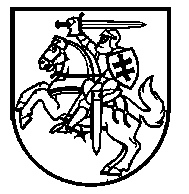 LIETUVOS RESPUBLIKOS ŠVIETIMO, MOKSLO IR SPORTO MINISTRASĮSAKYMASDĖL ŠVIETIMO, MOKSLO IR SPORTO MINISTRO 2017 M. SAUSIO 4 D. ĮSAKYMO NR. V-6 „DĖL NACIONALINIŲ MOKINIŲ PASIEKIMŲ PATIKRINIMŲ ORGANIZAVIMO IR VYKDYMO TVARKOS APRAŠO PATVIRTINIMO“ PAKEITIMO2023 m. lapkričio 10 d. Nr. V-1444VilniusP a k e i č i u Nacionalinių mokinių pasiekimų patikrinimų organizavimo ir vykdymo tvarkos aprašą, patvirtintą Lietuvos Respublikos švietimo, mokslo ir sporto ministro 2017 m. sausio 4 d. įsakymu Nr. V-6 „Dėl Nacionalinių mokinių pasiekimų patikrinimų organizavimo ir vykdymo tvarkos aprašo patvirtinimo“:1. Pakeičiu 6 punktą ir jį išdėstau taip:„6. NMPP dalyvauja mokinys, kuris mokosi pagal pradinio ar pagrindinio ugdymo programą (išskyrus besimokantį pagal pradinio ar pagrindinio ugdymo individualizuotą programą ir suaugusiųjų pradinio ar pagrindinio ugdymo programas) (toliau – mokinys). Mokinys, besimokantis pagal individualizuotą programą, gali dalyvauti NMPP, jeigu dėl dalyvavimo NMPP mokinio tėvai (globėjai, rūpintojai) sutinka.“2. Pakeičiu 9 punktą ir jį išdėstau taip:„9. NMPP dalyvauja pradinio ir pagrindinio ugdymo programas vykdančios mokyklos. Mokyklų, vykdančių užsienio valstybių ir tarptautinių organizacijų švietimo programas, pagal šias programas besimokantys mokiniai NMPP nedalyvauja.“3. Pakeičiu 17 punktą ir jį išdėstau taip:„17. NMPP užduočių atlikimas yra vertinamas automatiškai.“4. Pakeičiu 18 punktą ir jį išdėstau taip:„18. Mokiniui, turinčiam specialiųjų ugdymosi poreikių, NMPP užduoties forma ir vykdymo instrukcija gali būti pritaikomos taip, kaip mokykloje yra susitarta dėl ugdymo pritaikymo, atsižvelgus į nustatytus mokinio specialiuosius ugdymosi poreikius, mokinio ir pedagoginės psichologinės tarnybos išvadas ir rekomendacijas. Užduočių formas NŠA pritaiko pagal technines specifikas / kriterijus, skelbiamus iki einamųjų metų spalio 21 d. Nacionalinės švietimo agentūros Nacionalinių egzaminų centralizuotoje informacinėje sistemoje NECIS (toliau – NECIS sistema).“5. Pakeičiu 21 punktą ir jį išdėstau taip:„21.	NŠA: 21.1. iki einamųjų metų spalio 21 d. parengia darbui Mokinių registrą ir NECIS sistemą, informuoja savivaldybių administracijų švietimo padalinius ir mokyklas apie prisijungimo prie šios sistemos tvarką;21.2. iki einamųjų metų lapkričio 17 d. NECIS sistemoje pateikia mokykloms 4 ir 8 klasių nustatytas mokinių skaičiaus kvotas NMPP srautuose.“6. Pakeičiu 22 punktą ir jį išdėstau taip:„22.	Mokykla:22.1.	iki einamųjų metų spalio 21 d. NECIS sistemoje įregistruoja atsakingą už duomenų perdavimą asmenį (toliau – atsakingas asmuo);22.2.	iki einamųjų metų spalio 26 d. Mokinių registre pažymi mokinius, kurie nedalyvaus NMPP. Po nurodyto termino Mokinių registre pažymėti mokiniai į NMPP dalyvių sąrašus neįrašomi ir iš sąrašų nebraukiami;22.3. iki einamųjų metų lapkričio 7 d. NECIS sistemoje patikrina NMPP dalyvių sąrašus ir pagal aprašo 20 punktą NECIS sistemos nurodytoje vietoje pažymi pritaikymus mokiniams, turintiems specialiųjų ugdymosi poreikių; 22.4. iki einamųjų metų gruodžio 10 d. NECIS sistemoje suskirsto mokinius į srautus ir protokolus pagal NŠA kiekvienam srautui priskirtas vietas. NMPP vykdymo protokole nurodoma ne didesnė nei 15 mokinių grupė.“7. Pakeičiu 23 punktą ir jį išdėstau taip:„23. Pasibaigus mokinių, kurie nedalyvaus NMPP, žymėjimui Mokinių registre, NŠA iki einamųjų metų spalio 31 d. perkelia mokinių, dalyvausiančių NMPP, duomenis (įskaitant asmens duomenis) į NECIS sistemą.“8. Pakeičiu 24 punktą ir jį išdėstau taip:„24. Iki einamųjų metų sausio 9 d. NECIS sistemoje mokykloms paskelbiami vardiniai mokinių sąrašai su priskirtais vardiniais prisijungimų prie elektroninės testavimo sistemos duomenimis (prisijungimo adresas, vardai ir slaptažodžiai).“9. Pakeičiu 25 punktą ir jį išdėstau taip:„25. Mokykloje atsakingas asmuo iš NECIS sistemos išspausdina NMPP kiekvienos grupės vykdymo protokolus ir grupių vardinius mokinių sąrašus su mokiniams priskirtais prisijungimo duomenimis (prisijungimo adresu, vardais ir slaptažodžiais). Jei NMPP vykdomas keliais srautais, NMPP kiekvienos grupės vykdymo protokolai ir grupių vardiniai mokinių sąrašai su mokiniams priskirtais prisijungimo duomenimis (prisijungimo adresu, vardais ir slaptažodžiais) išspausdinami kiekvienam srautui atskirai.“ 10. Pakeičiu 26 punktą ir jį išdėstau taip:„26. NMPP vykdymo instrukcijos ir kiti NMPP vykdyti reikalingi dokumentai pateikiami NECIS sistemoje ir NŠA interneto svetainėje ne vėliau kaip iki einamųjų metų spalio 21 d.“11. Pakeičiu 28 punktą ir jį išdėstau taip:„28. Iki einamųjų metų spalio 21 d. mokyklos vadovo įsakymu atsakingu už darbą su slaptažodžiu apsaugota NECIS sistema skiriamas atsakingas asmuo. Paskyrimo metu atsakingas asmuo pasirašytinai supažindinamas su aprašu, Bendruoju duomenų apsaugos reglamentu, Lietuvos Respublikos asmens duomenų teisinės apsaugos įstatymo reikalavimais ir Nacionalinių egzaminų centralizuotos informacinės sistemos NECIS nuostatais, patvirtintais Lietuvos Respublikos švietimo, mokslo ir sporto ministro 2009 m. balandžio 30 d. įsakymu Nr. ISAK-894 „Dėl Nacionalinių egzaminų centralizuotos informacinės sistemos nuostatų patvirtinimo“ (toliau – NECIS nuostatai).“12. Pakeičiu 44.2 papunktį ir jį išdėstau taip:„44.2. kai NMPP vykdomas nuotoliniu elektroniniu būdu, ne vėliau kaip likus 48 valandoms iki NMPP dienos kartu su atsakingu asmeniu atspausdina iš NECIS sistemos NMPP kiekvienos grupės vykdymo protokolus;“.13. Pakeičiu 45.1.2 papunktį ir jį išdėstau taip:„45.1.2. kartu su atsakingu asmeniu likus ne vėliau kaip prieš 12 valandų iki NMPP vykdymo dienos atspausdina NMPP kiekvienos grupės vykdymo protokolus ir mokinių vardinius prisijungimo duomenis iš NECIS sistemos;“.14. Pakeičiu 45.2.1 papunktį ir jį išdėstau taip:„45.2.1. kartu su atsakingu asmeniu ne vėliau kaip prieš 48 valandas iki NMPP vykdymo dienos atspausdina NMPP kiekvienos grupės vykdymo protokolus ir mokinių vardinius prisijungimo duomenis iš NECIS sistemos;“.15. Pakeičiu 48 punktą ir jį išdėstau taip:„48. NMPP rezultatai mokykloms ne vėliau kaip per 5 darbo dienas nuo NMPP vykdymo datos skelbiami NECIS sistemoje ir perduodami Mokinių registrui. NECIS sistemoje skelbiami ir apibendrinti rezultatai savivaldybių administracijoms.“16. Pakeičiu 55 punktą ir jį išdėstau taip:„55. NŠA NMPP asmens duomenis tvarko ir teikia mokykloms, savivaldybių vykdomosioms institucijoms bei kitiems duomenų gavėjams vadovaudamasi Bendruoju duomenų apsaugos reglamentu, apraše nurodytų registrų ir informacinių sistemų veiklą reglamentuojančiais, duomenų valdytojo patvirtintais ir kitais teisės aktais, reglamentuojančiais asmens duomenų tvarkymą. Duomenų subjektų teisės įgyvendinamos duomenų valdytojo, į kurį kreipiamasi dėl duomenų subjekto teisių įgyvendinimo, nustatyta tvarka. Savivaldybių vykdomosioms institucijoms bei kitiems duomenų gavėjams teikiami NMPP nuasmeninti duomenys.“17. Pakeičiu 56 punktą ir jį išdėstau taip:„56. NMPP organizavimo ir vykdymo priežiūrą vykdo savivaldybės administracijos direktoriaus ar jo įgalioto asmens paskirti savivaldybės administracijos švietimo specialistai, NŠA specialistai, nesuinteresuoti pavienių mokinių NMPP rezultatais prižiūrimojoje mokykloje. Priežiūrą taip pat vykdo ir mokyklos, kurioje vyksta NMPP, vadovas.“18. Pakeičiu 57 punktą ir jį išdėstau taip:„57. Jei priežiūrą vykdantis asmuo įtaria, kad mokiniai žino užduotis, mokinys ar vykdymo grupė pažeidė apraše nustatytą tvarką, surašomas padarytų pažeidimų laisvos formos aktas ir dalyvaujantys nustatant pažeidimą asmenys pasirašo. Aktas įteikiamas mokyklos savininko teises ir pareigas įgyvendinančiai institucijai, dalyvių susirinkimui (savininkui), kopijos – mokyklos vadovui, savivaldybės vykdomajai institucijai ir NŠA.“Švietimo, mokslo ir sporto ministras	Gintautas Jakštas